IEEE P802.11
Wireless LANs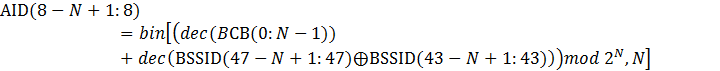 Editing instructions formatted like this are intended to be copied into the TGax Draft (i.e. they are instructions to the 802.11 editor on how to merge the text with the baseline documents).TGax Editor: Editing instructions preceded by “TGax Editor” are instructions to the TGax editor to modify or insert material in the TGax draft.  As a result of adopting the changes, the TGax editor will execute the instructions rather than copy them to the TGax Draft.TGax Editor: Instruction: change the paragraph in 9.4.2.214.9.4.2.214 HE Operation elementChange the Figure 9-ax6 in D.0.4 as follows: Figure 9-ax6—HE Operation Parameters (#1350) field formatAdd the following text from line 30 in page 59 of D.0.4):The Partial BSS Color Indication field is to indicate if the BSS applies AID assignment rule using the partial BSS color bits. If the Partial BSS Color Indication field is set to 1, then the 4 least significant bits of BSS color are used in AID assignment.  If the Partial BSS Color Indication field is set to 0, no Partial BSS Color bits are used in AID assignment.TGax Editor: Instruction: add the following to section 11.x.11.x HE BSS Operation11.x.y  AID Assign RuleIf the value of Partial BSS Color indication field is set to 1, then the HE AP shall allocate AIDs according to the formula for AID (5: 8)where  stands for the least significant 4 BSS color bits and  is the operator that casts decimal value x into 4 bits binary vector.TGax Editor: Instruction: change the subclause 25.2.1 in D0.4 as follows:25.2.1 Intra-BSS and inter-BSS frame detection…The value of RXVECTOR parameter PARTIAL_AID [8-N+15:8] in the received VHT PPDU with the RXVECTOR parameter GROUP_ID equal to 63 is the same as the Partial BSS Color announced by the AP to which the STA is associated when the value (N) of the Partial BSS Color Indication Length field in the most recently received HE Operation element is not equal equal to 10.(#705)(#2436)…The value of RXVECTOR parameter PARTIAL_AID [8-N+15:8] in the received VHT PPDU with the RXVECTOR parameter GROUP_ID equal to 63 is different from the Partial BSS Color announced by the AP to which the STA is associated when the value (N) of the Partial BSS Color Indication Length field in the most recently received HE Operation element is not equal equal to 10. (#705)(#2436)…Spec Text for HE Operation element and AID Assign Rule Spec Text for HE Operation element and AID Assign Rule Spec Text for HE Operation element and AID Assign Rule Spec Text for HE Operation element and AID Assign Rule Spec Text for HE Operation element and AID Assign Rule Date:  2016-09-12Date:  2016-09-12Date:  2016-09-12Date:  2016-09-12Date:  2016-09-12Author(s):Author(s):Author(s):Author(s):Author(s):NameAffiliationAddressPhoneemailJianhan LiuMediatek2840 Junction Ave, San Jose, CA95134Jianhan.liu@mediatek.comTianyu WuMediatek2840 Junction Ave, San Jose, CA95134Liwen ChuMarvellDaewon LeeNewracomAlfred AsterjadhiQualcomm Inc.Geonjung KoWILUSJeongki KimLG